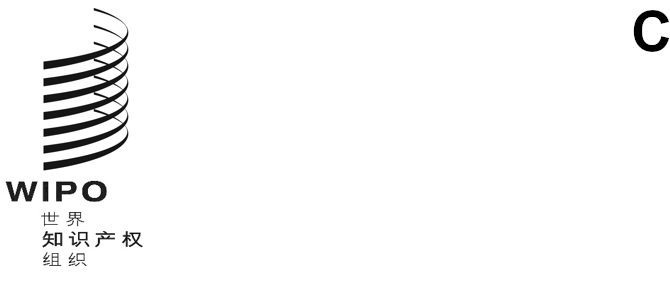 A/65/8原文：英文日期：2024年7月13日世界知识产权组织成员国大会第六十五届系列会议
2024年7月9日至17日，日内瓦中欧和波罗的海国家（CEBS）集团和B集团
关于向乌克兰的创新和创意部门及知识产权制度
提供援助和支持的联合提案中欧和波罗的海国家（CEBS）集团和B集团提交在2024年7月12日秘书处收到的来文中，中欧和波罗的海国家（CEBS）集团和B集团在议程第18项“向乌克兰的创新和创意部门及知识产权制度提供援助和支持”的框架内提交了后附的联合提案。[后接附件]建议的决定议程第18项	向乌克兰的创新和创意部门及知识产权制度提供援助和支持（文件A/65/7）产权组织各大会各自就其所涉事宜：回顾文件A/63/10和A/64/14中所载的其关于向乌克兰的创新和创意部门及知识产权制度提供援助和支持的决定；注意到文件A/65/7中所载的“关于向乌克兰的创新和创意部门及知识产权制度提供援助和支持的报告”以及正在进行的战争对乌克兰创新和创造部门及知识产权制度的持续负面影响；并要求国际局：继续与乌克兰密切合作，确保其向创作者、创新者和知识产权界成员提供持续的支持和援助，重点是减轻战争的不利影响，在乌克兰重建一个创新和创意生态系统，使所有利益攸关方受益，并加强该国的经济；提供关于战争对乌克兰创新和创意部门及生态系统的中长期影响的最新评估；采取措施，确保产权组织资源和平台上的出版物符合乌克兰在其国际公认边界内的主权、独立和领土完整原则；在2025年的产权组织成员国大会上报告本决定的执行情况和其他相关活动，此后每年报告一次。[附件和文件完]